 MINISTERUL AGRICULTURII ȘI DEZVOLTĂRII RURALE      T- 0232272390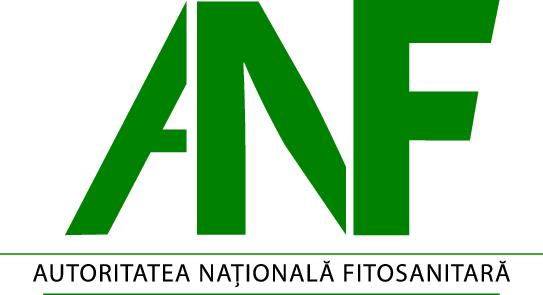  AUTORITATEA NAȚIONALĂ FITOSANITARĂ                           F- 0232272390OFICIUL FITOSANITAR IASI                                                           ofiasi@anfof.roRef: Autorizație temporară conform art. 53 din Regulamentul (CE) nr. 1170/2009.        Ministerul Agriculturii și Dezvoltării Rurale din România, în conformitate cu prevederile art. 53 al Regulamentului (CE) nr.1107/2009 privind introducerea pe piață a produselor fitosanitare și de abrogare a Directivelor 79/117/CEE și 91/414/CEE ale Consiliului, deliberând asupra solicitării nr. 7167/28.05.2021 a Asociației Producătorilor de Porumb din România (APPR), de aprobare a tratării și utilizării semințelor de floarea-soarelui cu produsul de protecție a plantelor LUMISENA 200 FS  ( 200 g/l oxatiapiprolin) pentru combatera organismului dăunător Plasmopara halstadii, a aprobat în perioada 17 Ianuarie – 16 Mai 2022 tratatrea și utilizarea semințelor de floarea-soarelui cu produsul de protecție a plantelor LUMISENA 200 FS  ( 200 g/l oxatiapiprolin) necesare pentru însămânțarea unei suprafețe de circa 600000 ha în campania de primăvara anului 2022, pentru semănatul culturii de floarea-soarelui.      Tratamentul seminței de floarea-soarelui se efectuează în instalații profesionale, autorizate pe teritoriul Uniunii Europene.     Campania responsabilă de comercializarea produsului de protecție a plantelor (deținătorul omologării sau reprezentantul acestuia în România) va comercializa produsul direct sau prin distribuitori la operatorii economici prestatori de servicii autorizați înregistrați la Oficiile fitosanitare județene, care fac dovada că tratamentul va fi efectuat în instalații profesionale și cu personal calificat (stații/ mașini de tratare a semințelor).      Inspectorii fitosanitari din cadrul Oficiilor Fitosanitare vor efectua controale la prestatorii de servicii autorizați. Prestatorii de servicii vor ține o evidență strictă a loturilor de sămânță tratată, respectiv , cantitatea de produs achiziționată, cantitatea de produs utilizată , cantitatea de sămânță tratată/ cantitatea de sămânță rămasă neînsămânțată și distribuitorul/ fermierul pentru care s-a efectuat tratamentul seminței. Situația se va transmite săptămânal , în fiecare zi de vineri , până la ora 12.00, la Oficiul Fitosanitar județean.     Prestatorii de servicii autorizați și/sau distribuitorii care comercializează sămânța tratată sunt obligați să preia de la fermieri întreaga cantitate de sămânță tratată cu produsul de protecție a plantelor LUMISENA 200 FS (200g/l oxatiapiprolin) rămasă neînsămânțată în această campanie, sămânța care va fi neutralizată cu o firmă specializată.      După efectuarea semănatului, fermierii au obligația de a transmite o declarație la Oficiul Fitosanitar județean care va cuprinde următoarele informații: localitatea, blocul fizic/parcela pe care s-a înființat cultura cu sămânța tratată, cantitatea de sămânță utilizată/cantitatea de sămânță rămasă neînsămânțată, suprafața semănată și tipul de semănătoare  (echipată cu deflector).     Comercializarea și utilizarea acestui produs pe teritoriul României se va face cu respectarea legislației privind comercializarea și utilizarea durabilă a produselor de protecție a plantelor.În vederea reducerii riscului asociat utilizării produselor de protecție a plantelor se vor aplica cu strictețe următoarele măsuri:-	Operatorii economici prestatori de servicii autorizați care efectuează tratatmentul la sămânță vor eticheta ambalajele semințelor tratate conform prevederilor art. 49 alin. (4) al regulamentului  (CE) nr. 1107/2009.-	Însămânțarea se va efectua cu semănători dotate cu deflector care să asigure încorporarea seminței în sol și reducerea emisiilor de praf în atmosferă, precum și respectarea bunelor practici agricole.-	După însămânțare, în momentul controlului, nu trebuie să se depisteze sămânță tratată neîncorporată în sol.Este strict interzisă crearea de stocuri de produs și sămânță tratată cu produsul de protecție a plantelor LUMISENA 200 FS după data de 16 Mai 2022. Este strict interzisă comercializarea produsului de protecție a plantelor LUMISENA 200 FS și a semințelor tratate în fitofarmacii.Oficiul Fitosanitar IasiIng. Bisog Corneliu-Adrian